МДОУ «Медведевский детский сад «Солнышко»Джанкойский районРеспублика КрымСценарийПРАЗДНИКА ВЕСНЫ«НАВРЕЗ»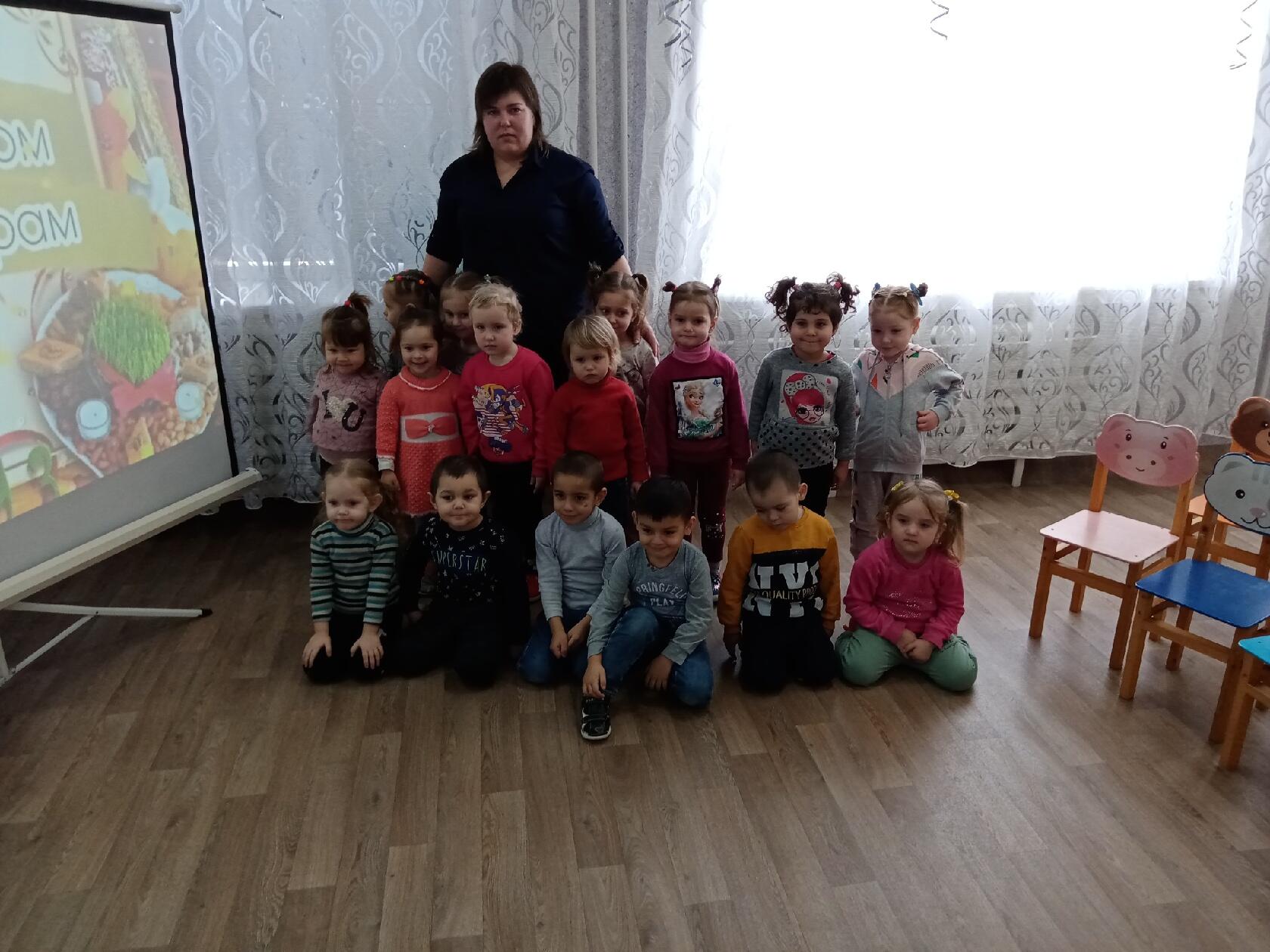 Подготовила и провела: Мищенко Н.Н воспитатель: второй младшей группы				2022.гЗадачи. Познакомить детей с традициями и обычаями народов Крыма, с жанрами устного народного творчества и танцами. Развивать чувство гостеприимства и желание играть в народные игры.Оборудование и материалы: презентация, экран для демонстрации презентации, проектор, платочек.Ход занятия.Воспитатель: Здравствуйте дети!. Сегодня у нас праздник Наврез-Байрам. Слово «Новрез» означает «новый день» - это наступление весны, тепла, время, когда пробуждается вся природа и начало весенних полевых работ. Этот праздник отмечается 21 марта – это день весеннего равноденствия. Посмотрите, как красиво распустились почки, появляются первые цветочки. Это праздник труда. В нашем селе с этого дня начинают сажать картошку, зелень, делать грядки и т. д.Воспитатель: С наступлением вечера на улицах разжигают костры, танцуют, поют и даже подпрыгивают через костёр. В каждой семье накрывают столы сладостями, в этот праздник особенно готовят пахлаву и обязательно главным блюдом , является мясной пирог, у нас он называется цикен. А символом  является проросшая пшеница, называется она на тюркском языке «Семени». Воспитатель: А сейчас мы свами поиграем.1.Поводиться игра: «Платочек»(Дети образуют круг, становясь лицом к его центру)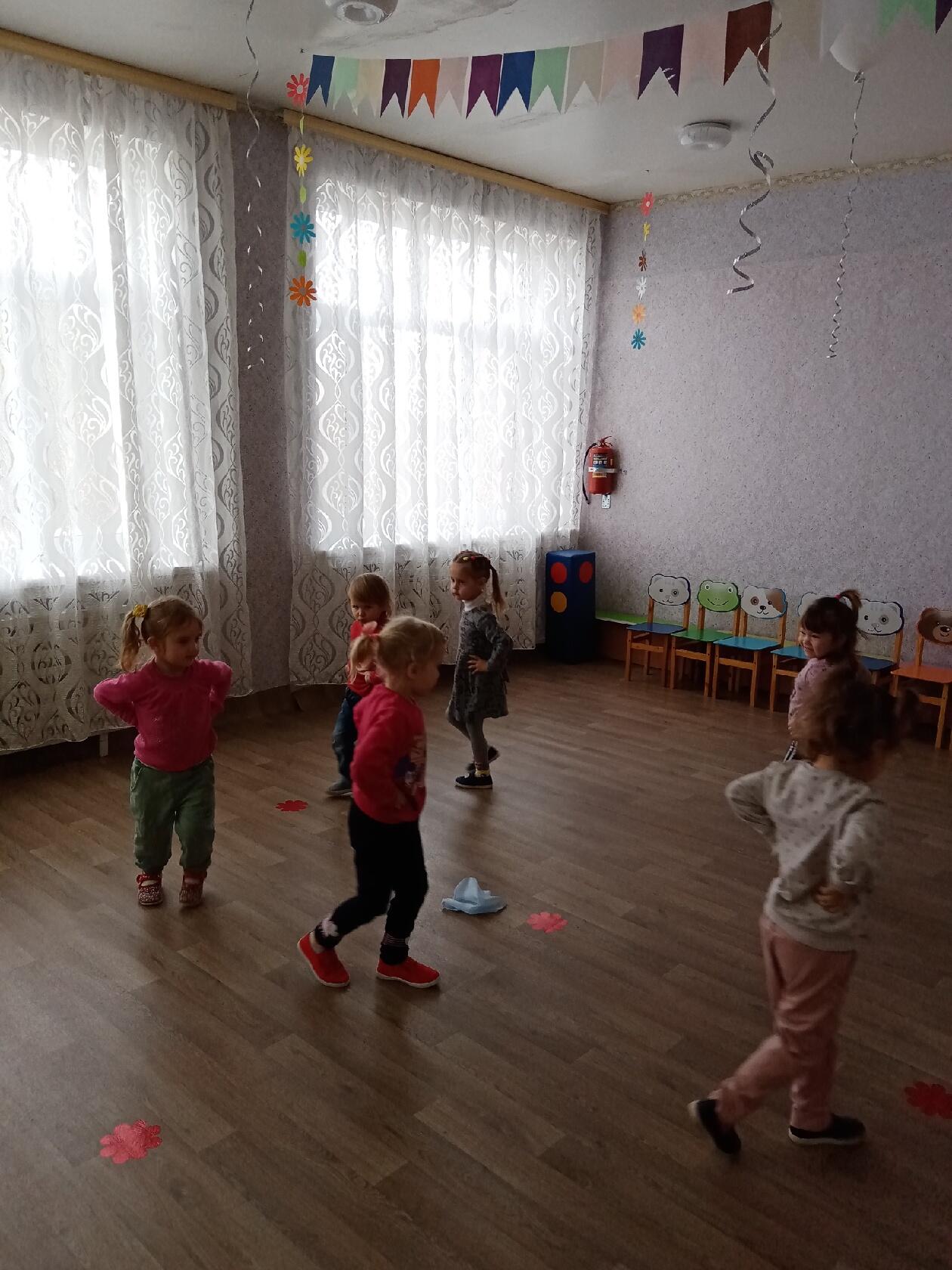 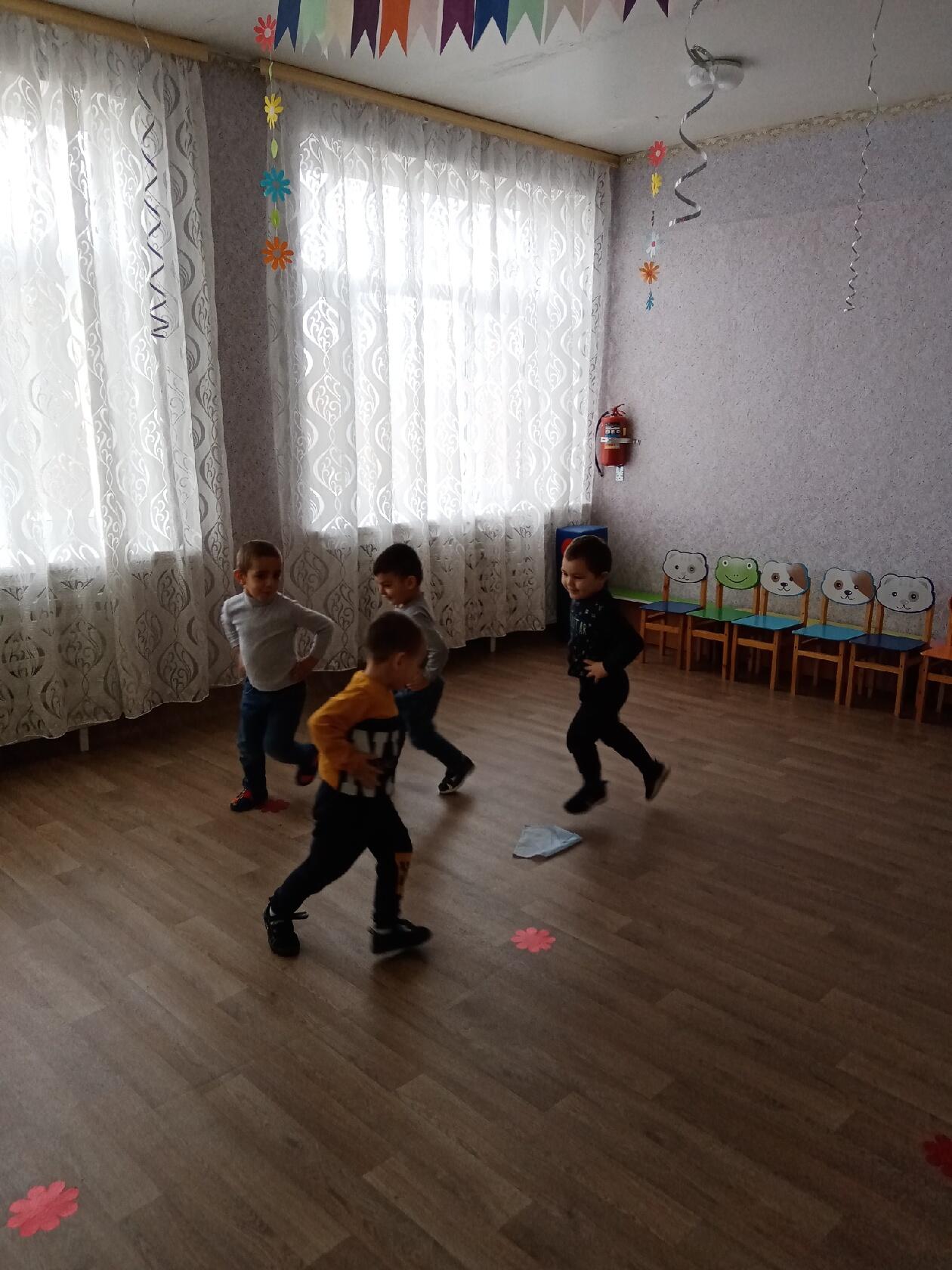 Молодцы ребята! Какие вы ловкие. Победила конечно дружба!Воспитатель: Ребята, а можно у вас спросить? А вы знаете, что это за праздник такой Наврез?Дети: Навруз – это праздник труда, мира и дружбы.Люди прощали старые обиды и желали себе и другим добра и счастья.На празднике Наурыз дарят друг другу подарки, поют песни, танцуют и играют в разные игры!2.Проводиться игра: «Хоровод»   ( учить детей водить хоровод; упражнять в приседании.) Дети за воспитателем проговаривают слова. Взявшись за руки, ходят по кругу. Вокруг розовых кустов, среди травок и цветов Кружим, кружим хоровод, ох, весёлый мы народ! До того мы закружились, что на землю повалились. Бух!  При произнесении последней фразы выполняют приседания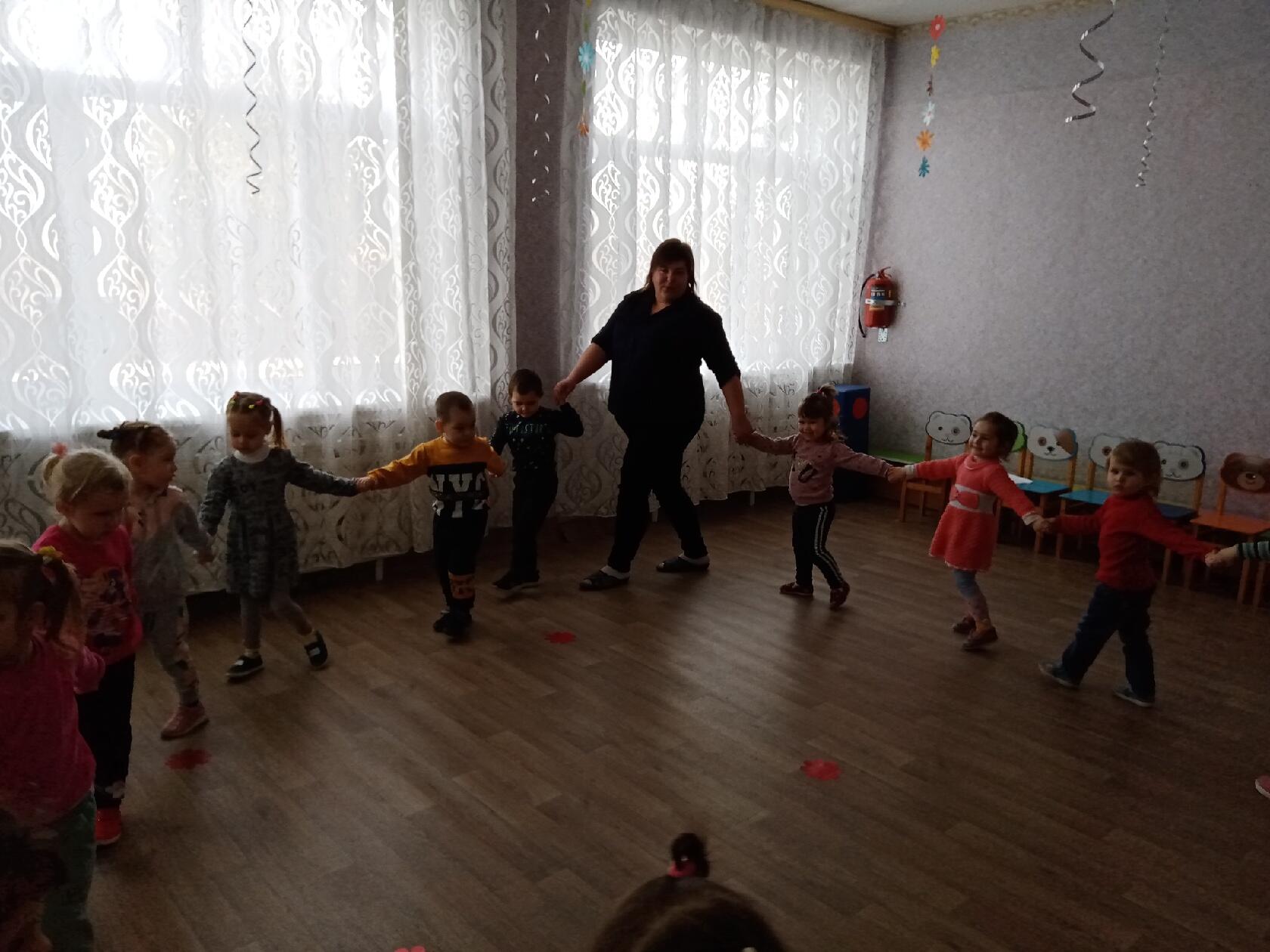 Воспитатель: Вот и наступила долгожданная весна, Наврез остаётся вместе с нами. Она нас будет встречать на улице с тёплым солнышком, капельками с крыш. Желаю Вам счастья, здоровья, семейного тепла, уюта, благополучия. Спасибо Всем Вам большое!